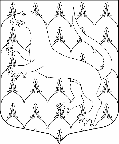 АДМИНИСТРАЦИЯ МУНИЦИПАЛЬНОГО ОБРАЗОВАНИЯВЕРЕВСКОЕ СЕЛЬСКОЕ ПОСЕЛЕНИЕГАТЧИНСКОГО МУНИЦИПАЛЬНОГО РАЙОНАЛЕНИНГРАДСКОЙ ОБЛАСТИПОСТАНОВЛЕНИЕ    07 июня 2022 года 			                                                  № 256О внесении изменений в постановление администрации от 22.11.2017 №574 Об утверждении программы социальной инфраструктуры МО Веревское сельское поселениеВ целях разработки комплекса мероприятий, направленных на повышение надежности, эффективности, перспективного развития систем коммунальной  инфраструктуры, в соответствии с потребностями в строительстве объектов капитального строительства на территории Веревского сельского поселения Гатчинского муниципального района Ленинградской области, руководствуясь пунктом 5 части 1 статьи 14 Федерального закона от 06.10.2003 N 131-ФЗ "Об общих принципах организации местного самоуправления в Российской Федерации",  Постановлением Правительства РФ от 25.12.2015 №1440 «Об утверждении требований к программам комплексного развития социальной инфраструктуры поселений, городских округов», с учетом утверждения Генерального плана муниципального образования Веревское сельское поселение, утвержденного постановлением Правительства Ленинградской области от 20.07.2020 №513,ПОСТАНОВЛЯЮ:1. Внести изменение в Программу социальной инфраструктуры Веревского сельского поселения Гатчинского муниципального района Ленинградской области на 2017 – 2031 гг.в соответствии с Приложением. 2. Опубликовать настоящее постановление в печатном средстве массовой информации «Леноблинформ» и на официальном сайте Администрации МО Веревское сельское поселение3. Контроль за исполнением настоящего постановления оставляю за собой.    Глава администрации     Веревского сельского поселения          		              С.М.КовылякПриложение                                                                                к постановлению от 07.06.2017г № 256 Программакомплексного развития социальной инфраструктуры Веревского сельского поселенияГатчинского муниципального районаЛенинградской области на 2017 - 2031 г.г.1. ПАСПОРТ ПРОГРАММЫЦели и задачи совершенствования и развития социальной инфраструктурыЦелью разработки Программы комплексного развития социальной инфраструктуры Веревского сельского поселения является обеспечение развития социальной инфраструктуры (объекты образования, здравоохранения, физической культуры и массового спорта, и культуры) в соответствии с текущими и перспективными потребностями муниципального образования, в целях повышения уровня жизни населения.Программа комплексного развития социальной инфраструктуры Веревского сельского поселения является базовым документом для разработки инвестиционных проектов по проектированию, строительству и реконструкции объектов социальной инфраструктуры муниципального образования.Основными задачами совершенствования и развития социальной инфраструктуры Веревского сельского поселения являются:- развитие социальной инфраструктуры поселения путем формирования благоприятного социального климата для обеспечения эффективной трудовой деятельности, повышение уровня жизни населения;- повышение качества оказания медицинской помощи за счет оснащения учреждений здравоохранения современным оборудованием, строительства новых корпусов для специализированных учреждений здравоохранения;- привлечение широких масс населения к занятиям спортом и культивирование здорового образа жизни за счет строительства, реконструкции и ремонта имеющихся спортивных сооружений;- развитие системы среднего и дошкольного образования, ликвидация сложившегося дефицита мест в детских дошкольных учреждениях за счет строительства, реконструкции и ремонта образовательных и детских дошкольных учреждений;- улучшение условий проживания населения за счет строительства, реконструкции и ремонта объектов социальной инфраструктуры, жилого фонда, жилищно-коммунального хозяйства, мест массового отдыха и рекреации.Индикаторами, характеризующими успешность реализации программы, станут показатели степени готовности объектов, ввод которых предусмотрен программными мероприятиями.Механизм реализации программыМеханизм реализации программы включает следующие элементы:- разработку и издание муниципальных правовых актов, необходимых для выполнения программы;- своевременную подготовку, уточнение перечня и затрат программных мероприятий;- размещение в средствах массовой информации и на официальном сайте администрации информации о ходе и результатах реализации программы.Управление и контроль за реализацией программы осуществляет координатор – Администрация Веревского сельского поселения.Реализацию Программы осуществляют исполнители:подрядные организации проходят отбор на выполнение работ, оказание услуг, согласно действующему законодательству Российской Федерации, и несут ответственность за качественное и своевременное выполнение.В целях создания благоприятного инвестиционного климата, упорядочения процессов осуществления инвестиционной деятельности и реализации муниципальных инвестиционных проектов на территории муниципального образования, решением Совета депутатов МО Веревское сельское поселение от 26.01.2017 года № 91 утверждено «Положение об инвестиционной деятельности на территории муниципального образования Веревское сельское поселение Гатчинского муниципального района Ленинградской области».Веревское сельское поселение входит в число инвестиционно-привлекательных территорий Гатчинского района, что обусловлено рядом факторов:-географическое положение;-транспортная инфраструктура (наличие федеральных, региональных автомобильных дорог, близость к железнодорожной дороге);Инвестиционные проекты реализовываются в соответствии с утвержденными документами территориального планирования (Генеральный план муниципального образования Веревское сельское поселение), утвержденный Решением совета депутатов от 15.05.2014г. № 20.Оценка ожидаемой эффективностиОжидаемыми результатами программы являются улучшение экономической ситуации в сельском поселении за счет:технологических результатов:- обеспечение новых мест в общеобразовательных организациях;- обеспечение новых мест в объектах здравоохранения;- создание новых и развитие существующих спортивно-тренировочных центров;- ликвидация дефицита объектов социальной инфраструктуры;социальных результатов:- повышение надежности функционирования систем социальной инфраструктуры и обеспечивающие комфортные и безопасные условия для проживания людей;- повышение благосостояния населения;- снижение социальной напряженности.экономических результатов:- повышение инвестиционной привлекательности организаций строительного комплекса поселения.   ХАРАКТЕРИСТИКА СУЩЕСТВУЮЩЕГО СОСТОЯНИЯ СОЦИАЛЬНОЙ ИНФРАСТРУКТУРЫ ВЕРЕВСКОГО СЕЛЬСКОГО ПОСЕЛЕНИЯ ГАТЧИНСКОГО МУНИЦИПАЛЬНОГО РАЙОНА ЛЕНИНГРАДСКОЙ ОБЛАСТИХарактеристика существующего состояния социальной инфраструктуры	1. Жилищный фондВ соответствии с данными, представленными администрацией Веревского сельского поселения, по состоянию на 1 января 2016 года общая площадь жилищного фонда поселения составляет 297,1 тыс. м2. Средняя обеспеченность населения жилищным фондом – 41,3 м2/чел.В структуре застройки выделяются (таблица 5.1):индивидуальная жилая застройка – 205,44 тыс. м2 (69,1 % от общей площади жилищного фонда);малоэтажная многоквартирная застройка (1-4 этажа) – 19,80 тыс. м2 (6,7 %);среднеэтажная многоквартирная застройка (5 этажей) – 71,88 тыс. м2 (24,2 %).Распределение жилищного фонда Веревского сельского поселения по населённым пунктамМногоквартирные дома обеспечены инженерной инфраструктурой:централизованным холодным и горячим водоснабжением, водоотведением, теплоснабжением и газоснабжением обеспечены все многоквартирные дома дер. Малое Верево (77,28 тыс. м2, что составляет 84,3 % от общей площади многоквартирного жилищного фонда поселения);централизованным холодным и горячим водоснабжением, водоотведением, теплоснабжением обеспечены дома в дер. Вайялово (7,1тыс. м2, 7,7 %).Индивидуальный жилищный фонд неблагоустроен.По данным паспорта Веревского сельского поселения уровень износа коммунальной инфраструктуры в 2015 году составлял:холодного водоснабжения - 72 %;горячего водоснабжения – 48 %;теплоснабжения 48 - %;водоотведения 77,9 - %;газоснабжения 56 - %;электроснабжения – 60 %.По состоянию на 1 января 2017 год в очереди на улучшение жилищных условий состоит 48 семей. По данным администрации общая площадь аварийного фонда составляет 2,6 тыс. м2 (2,9 % от общей площади многоквартирных домов).2. ОбразованиеСистема образования Веревского сельского поселения представлена детским садом комбинированного типа и общеобразовательной школой. Также в дер. Малое Верево действует учреждение дополнительного образования детей – МБУ «Гатчинская детская музыкальная школа имени М.М. Ипполитова-Иванова». Основные характеристики учреждений образования приведены в таблице 6.1.Таблица 6.1. Образовательные учреждения Веревского сельского поселенияВ Веревском сельском поселении в дер. Малое Верево расположено одно учреждение дошкольного образования – «Детский сад № 16 комбинированного вида», мощностью 120 мест. Фактическая наполняемость учреждения составляет 138,3 %. По состоянию на 01.01.2016 очередь в детский сад составляет 180детей. Общеобразовательная школа, расположенная в дер. Малове Верево, рассчитана на 492 места, при этом фактическая наполняемость составляет 75,8 %. Данный показатель объясняется неполным охватом детей школьного возраста школьным образованием на территории Веревского сельского поселения. Около 70 % детей обучается на территории поселения, остальные дети получают образовательные услуги в г. Гатчина или Санкт-Петербурга. Отчасти данная ситуация объясняется предпочтением населения получать образовательные услуги более высокого уровня, а отчасти обусловлена тем, что большое количество трудоспособного населения работает за пределами поселения и отдает детей в образовательные учреждения в непосредственной близости от мест приложения труда.Детская музыкальная школа также расположена в дер. Малое Верево. Учреждение рассчитано на 54 места, по состоянию на 01.01.2017 полностью укомплектовано, наполняемость 100 %.Основываясь на нормах расчёта учреждений и предприятий обслуживания, заложенных в региональных нормативах градостроительного проектирования Ленинградской области, фактическая обеспеченность местами в детских дошкольных учреждениях на территории сельских поселений, расположенных в зоне А интенсивной урбанизации должна составлять 60 мест на 1000 жителей. Обеспеченность местами в общеобразовательных учреждениях должна составлять 91 место на 1000 жителей. Нормативное количество мест во внешкольных учреждениях должно составлять 10 % от общего числа школьников.Нормативная вместимость образовательных учреждений Веревского сельского поселенияПриведенные расчёты показывают, что уровень обеспеченности населения Веревского сельского поселения детскими садами крайне низкий – 28,3 % от нормативного значения, что также подтверждается переполненностью учреждения и существующей очередью на поступление в детский сад.Уровень обеспеченности населения школами составляет 75,2 % от нормативного значения, при этом фактическая наполняемость школы составляет 75,8 %. Расположение Веревского сельского поселения в зоне интенсивной урбанизации обуславливает необходимость создания резерва мест в учреждениях школьного образования. Активное жилищное строительство на территории поселения закономерно увеличит спрос на образовательные услуги.Обеспеченность населения учреждениями дополнительного образования превышает нормативный показатель в 1,4 раза. Однако 100 % наполняемость музыкальной школы говорит о востребованности учреждений данного типа среди населения.Радиусы обслуживания в сельских населенных пунктах, расположенных в зоне интенсивной урбанизации (зоне А), принимаются в соответствии региональными нормативами градостроительного проектирования Ленинградской области:для детских садов – 300 м при многоэтажной (9 и более этажей) жилой застройке, 400 м при среднеэтажной жилой застройке, 500 м при малоэтажной жилой застройке;для школ – 400 м для общеобразовательных организаций I и II ступеней, 500 м для общеобразовательных организаций III ступени. В кварталах малоэтажной и блокированной жилой застройки допускается увеличение радиусов обслуживания учреждениями образования, но не более чем в 1,5 раза;для учреждений дополнительного образования – не более 30 минут транспортной доступности (в одну сторону).Таким образом, в радиусы обслуживания общеобразовательных и дошкольных учреждений попадает только дер. Малое Верево. Для решения данной проблемы организован подвоз школьным автобусом детей из других населённых пунктов поселения к местам обучения.ЗдравоохранениеНаселение Веревского сельского поселения обслуживается Веревской сельской амбулаторией, которая относится к МКУЗ «Гатчинская центральная районная клиническая больница». Мощность учреждения составляет 50 посещений в смену, имеются: физиокабинет, процедурный кабинет, стоматологический кабинет; оснащено двумя койками дневного пребывания. В настоящее время в амбулатории работает 3 врача, из них 2 общей практики, 8 медицинских работников среднего звена.Учреждения, предоставляющие круглосуточную стационарную помощь, на территории поселения отсутствуют. Обслуживание населения в стационарах осуществляется в МКУЗ «Гатчинская центральная районная клиническая больница» в г. Гатчина. Ближайшее отделение скорой медицинской помощи расположено в г. Гатчина.В соответствии с региональными нормативами градостроительного проектирования Ленинградской области устанавливаются следующие нормативы обеспеченности населения, проживающего в сельских населённых пунктах, расположенных в зоне интенсивной урбанизации (зоне А), учреждениями здравоохранения в расчёте на 1000 жителей:стационарами для взрослых и детей – 7 коек с транспортной доступностью до 60 минут,амбулаторно-поликлиническими учреждениями – 18,5 посещения в смену с радиусом обслуживания до 1000 метров,скорой медицинской помощью (станциями, подстанциями, отделениями) – 0,1 автомобиля с транспортной доступностью санитарного автомобиля до 15 минут.В таблице 6.2.1 представлен расчёт обеспеченности населения объектами здравоохранения. Приведённые расчёты показывают, что обеспеченность амбулаторно-поликлиническими учреждениями на территории поселения ниже нормативного значения почти в 2,5 раза, кроме того, часть населённых пунктов не попадает в радиус обслуживания данных учреждений. Обеспеченность станциями, подстанциями, отделениями скорой медицинской помощи также не соответствует нормативу. Исходя из численности населения 7190 человек, на территории поселения должен находиться пост скорой медицинской помощи. Обеспеченность населения учреждениями здравоохраненияКультура и молодёжная политикаНа территории поселения действует муниципальное казенное учреждение культуры «Веревский сельский культурно-досуговый центр», в состав которого входят: дом культуры и библиотека. Характеристика объектов культуры представлена в таблице 6.3.1.В соответствии с данными комитета по культуре и туризме Гатчинского района Ленинградской области (письмо от 29.08.2016 № 810), на территории Веревского сельского поселения учреждений культуры, подведомственных комитету нет.Дом культуры расположен в дер. Малое Верево, рассчитан на 100 посадочных мест.Веревская сельская библиотека является одним из основных культурно-информационных центров на территории дер. Малое Верево, она располагает универсальным книжным фондом в 11 422 экземпляра, читателями библиотеки являются 694 читателя.Характеристика учреждений культурыСогласно региональным нормативам градостроительного проектирования Ленинградской области, к повседневным объектам обслуживания для сельских населённых пунктов относятся дома культуры. Норматив обеспеченности составляет 70 м2 на 1000 жителей. Нормативное количество книг в библиотечном фонде сельских поселений с численностью населения от 5000 до 10000 человек составляет 4,5-5,0 тыс. единиц хранения с транспортной доступностью до 30 минут. Минимально допустимый уровень обеспеченности детскими библиотеками в населенных пунктах, являющихся административными центрами сельских поселений (дер. Малое Верево), с числом жителей свыше 1 тысяч человек – 1 библиотека на каждую 1 тысячу детского населения. В таблице приведён расчёт обеспеченности населения учреждениями культуры. Обеспеченность населения учреждениями культурыОбеспеченность населения учреждениями культуры клубного типа составляет 19,9 % от нормативного уровня. Обеспеченность книжным фондом в общедоступных библиотеках в 2,8 раза ниже нормативного уровня, необходимо пополнение книжного фонда.Численность населения дер. Малое Верево составляет 4195 человек. Данные по численности детей в разрезе населённых пунктов отсутствуют. Исходя из доли населения младше трудоспособного возраста в целом по поселению, равной, 13,9 % от общей численности населения, можно принять такое же соотношение для дер. Малое Верево, тогда численность детей данного населённого пункта составит около 580 человек. Таким образом, размещение специализированной детской библиотеки в дер. Малое Верево в настоящее время не требуется.В настоящее время работа с молодёжью на территории Веревского сельского поселения осуществляется на базе учреждений МКУК «Веревский сельский культурно-досуговый центр». Общая площадь учреждений составляет 198 м2, общее число специалистов культурно–досуговой деятельности составляет 10 штатных единиц. Численность подростков и молодежи, занимающихся в досуговых учреждениях по состоянию на 01.01.2016 составляет 175 человек. Специализированные центры и клубы по делам молодёжи в настоящее время отсутствуют.В соответствии с региональными нормативами градостроительного проектирования минимально допустимый уровень обеспеченности учреждениями органов по делам молодежи составляет 25 м2 общей площади, 2 рабочих места на 1000 жителей. В таблице 6.3.3 представлен расчёт обеспеченности населения Веревского сельского поселения учреждениями по работе с молодёжью.Обеспеченность населения учреждениями по работе с молодёжьюТаким образом, вместимость учреждений органов по делам молодежи выше нормативного уровня на 10,1 %.Физическая культура и спортВ соответствии с федеральным законом от 04.12.2007 № 329-ФЗ «О физической культуре и спорте в Российской Федерации» объекты спорта – объекты недвижимого имущества или комплексы недвижимого имущества, специально предназначенные для проведения физкультурных мероприятий и (или) спортивных мероприятий, в том числе спортивные сооружения.В настоящее время на территории Веревского сельского поселения функционирует 2 спортивных сооружения, расположенных на базе образовательных учреждений:спортивный зал общей площадью 200 м2;футбольное поле площадью 200 м2.В соответствии с данными паспорта Веревского сельского поселения по состоянию на 01.01.2016 физической культурой и спортом занимается порядка 1305 человек, что составляет 18,15 % от общей численности населения в поселении, из них 1067 человек - учащиеся (14,84 %).Расчёт обеспеченности населения объектами физической культуры и спорта повседневного обслуживания по региональным нормативам градостроительного проектирования представлен в таблице 6.4.1.Обеспеченность населения плоскостными спортивными сооружениями является крайне низкой и составляет 1,4 % от нормативного значения.Исходя из численности населения 7190 человек, нормативная обеспеченность населения спортивными залами составляет 2517 м2, нормативная обеспеченность бассейнами – 539 м2 зеркала воды. В методике определения нормативной потребности субъектов Российской Федерации в объектах социальной инфраструктуры, одобренной распоряжением Правительства Российской Федерации от 19 октября 1999 года № 1683-р (в редакции распоряжения Правительства Российской Федерации от 26 января 2017 года №95-р), установлены средние стандартные размеры объектов физической культуры и спорта: 400 м2 – спортивный зал, 200 м2 – бассейн, плоскостные спортивные сооружения – 5400 м2. При указанных размерах потребность в новом строительстве спортивных залов составляет 6 объектов, бассейнов – 3 объекта и плоскостных сооружений – 3 единицы.Характеристика обеспеченности спортивными объектамиСоциальная защита населенияВ настоящее время на территории Веревского сельского поселения отсутствуют объекты социальной защиты населения. При разработке генерального плана в соответствии с пунктом 3 статьи 2 Градостроительного кодекса Российской Федерации и статьей 15 Федерального закона от 24 ноября 1995 года № 181-ФЗ «О социальной защите инвалидов в Российской Федерации» (СНиП 35-01-2001, СП 35-101-2001, СП 35-102-2001, СП 35-103-2001, СП 35-104-2001, СП 35-105-2002, РДС 35-201-99) необходимо учитывать создание условий для беспрепятственного доступа инвалидов и других маломобильных групп населения к объектам социальной и транспортной инфраструктуры, средствам связи и информации.Розничная торговля и общественное питаниеВ соответствии с данными федеральной службы государственной статистики, на территории Веревского сельского поселения расположено 34 объекта розничной торговли, в том числе объекты по торговле продовольственными товарами – 2303 м2, непродовольственными товарами – 33 м2.На территории поселения расположены 2 предприятия общественного питания: столовая при школе на 90 посадочных мест, а также 2 общедоступных объекта общественного питания (кафе) на 170 посадочных мест.Согласно нормативам минимальной обеспеченности населения площадью торговых объектов, утверждённых Постановлением Правительства Ленинградской области от 11 июля 2011 года № 210 «О внесении изменения в Постановление Правительства Ленинградской области от 19 августа 2010 года № 219 «О проекте областного закона «О концепции социально-экономического развития Ленинградской области на стратегическую перспективу до 2025 года» и утверждении сводного перечня целей и задач Правительства Ленинградской области по социально-экономическому развитию Ленинградской области на период до 2013 года и стратегическую перспективу до 2025 года»:суммарный норматив минимальной обеспеченности населения площадью торговых объектов по Гатчинскому муниципальному району на 1000 жителей – 393,3 м2; норматив минимальной обеспеченности населения площадью торговых объектов по продаже продовольственных товаров по Ленинградской области на 1000 жителей – 120 м2;норматив минимальной обеспеченности населения площадью торговых объектов по продаже непродовольственных товаров по Ленинградской области на 1000 жителей – 273,3 м2.Согласно региональным нормативам градостроительного проектирования Ленинградской области, нормативное количество мест на предприятиях общественного питания составляет 40 мест на 1000 жителей.Расчёт нормативной обеспеченности населения объектами торговли и общественного питания приведён в таблице 6.6.1. Обеспеченность населения объектами торговли и общественного питанияОбеспеченность магазинами продовольственных товаров превышает в 2,6 раз нормативное значение. Обеспеченность магазинами непродовольственных товаров составляет 1,7 % от норматива. Обеспеченность населения предприятиями общественного питания в 1,7 раза ниже нормативного значения.Предприятия бытового обслуживанияПредприятия бытового обслуживания на территории Веревского сельского поселения представлены следующими объектами:предприятием по ремонту и пошиву швейных, меховых и кожаных изделий, головных уборов и изделий текстильной галантереи;4 объектами по техническому обслуживанию и ремонту транспортных средств;баней на 30 мест;парикмахерской на 2 кресла;гостиницей на 14 мест.В таблице 6.7.1 представлен расчёт нормативной обеспеченности населения Веревского сельского поселения предприятиями бытового обслуживания в соответствии с региональными нормативами градостроительного проектирования Ленинградской области.Нормативная обеспеченность населения предприятиями бытового обслуживанияНеобходимо создание условий для стимулирования деловой активности населения на территории поселения.Ритуальное обслуживаниеНа территории Веревского сельского поселения расположено кладбище у дер. Коммолово общей площадью 8,9 га. В соответствии с региональными нормативами градостроительного проектирования Ленинградской области, нормативная площадь кладбищ составляет 0,24 га на 1000 жителей. Таким образом, для Веревского сельского поселения нормативная площадь – 1,73 га.Задачи.В области жилищного строительстваОпределение оптимальной структуры и объемов нового жилищного строительства на конец расчетного срока (с выделением I очереди строительства);Увеличение жилищного фонда в соответствии с потребностями жителей, с доведением средней жилищной обеспеченности:на срок первой очереди – до 39,9 кв. м общей площади на человека;на расчетный срок до  общей площади на человекаМероприятия по размещению нового жилищного строительстваНа первую очередь проектирования (2017-2020 гг.):Объем нового жилищного строительства в течение периода первой очереди составит 231,3 тыс. кв. м общей площади.Убыль ветхого жилищного фонда в течение периода первой очереди определена в размере 6,8 тыс. кв. м общей площади.Средняя жилищная обеспеченность вырастет до  на чел.Общий объем жилого фонда составит 378,2 тыс. кв. мНа расчетный срок проектирования (2020-2031 гг.):В течение периода расчетного срока объем нового жилищного строительства составит 378,0 тыс. кв. м общей площади, в том числе:Убыль существующего ветхого жилищного фонда в течении расчетного срока – 13,9 тыс. кв. м общей площади. Средняя жилищная обеспеченность составит 47,8 м2/чел.Общий объем жилого фонда составит 517,8 тыс. кв. мВ области комплексной системы обслуживания населенияАнализ современного уровня обеспеченности культурно-бытовыми учреждениями;Расчет нормативной потребности и размещение требуемых на расчетный срок новых объектов культурно-бытового обслуживания.В области планировочной организации и зонирования территорииДальнейшее развитие пространственно-планировочного каркаса сельского поселения и подготовка обоснованных решений по очередности и направленности реконструктивных преобразований, учитывающих как современное физическое и моральное состояние инженерной инфраструктуры и объектов недвижимости, так и установку на планомерную оптимизацию взаимного размещения зон различного функционального назначения;Повышение эффективности использования и качества среды территории путем реконструкции территорий и освоения новых территорий.Установление четкого функционального зонирования территории с выделением и более комплексным размещением промышленно-складских зон, селитебных зон, общественных зон, зон отдыха;Взаимоувязка всех населенных пунктов между собой, обеспечение возможности рационально организовать движение внутреннего и внешнего транспорта;Санитарно-оздоровительные мероприятия: ликвидация жилой застройки в промышленно-складских зонах, создание озелененных санитарно-защитных зон от промышленных объектов, автодорог; увеличение количества зеленых насаждений общего пользования, проведение комплекса мероприятий по инженерной подготовке территории;Выделение территории для развития промышленности, с предложениями по реконструкции существующих территорий с возможным изменением их функционального назначения и освоением новых участков;Решение всех видов инженерного обеспечения сельского поселения с учетом общей градостроительной концепции генерального плана, снижение вредных выбросов в атмосферу предприятиями и транспортными средствами, улучшение экологической ситуации в целом, благоустройство и инженерное оборудование территорииВ области развития систем инженерного обеспеченияВодоснабжение:100 % охват централизованным хозяйственно-питьевым водоснабжением;Повышение безопасности процесса обработки воды;Подача воды в оптимальных объемах;Охрана источников питьевого водоснабжения;Развитие системы водоснабжения;Канализация:Прекращение сброса неочищенных сточных вод;Развитие системы канализации в районах нового строительства и реконструкция существующей системы сетей и сооружений канализации, Повышение надежности работы систем водоотведения;Электроснабжение:Обеспечение качественного и надежного электроснабжения существующих и намечаемых потребителей;Широкое внедрение энергосберегающих технологий с повышением эффективности выработки и транспортировки электрической энергии;Теплоснабжение:Обеспечение теплоснабжением новой капитальной застройки;Решение проблемы износа и аварийности сети;Сокращение тепловых потерь и экономия тепловой энергии потребителей;Использование локальных источников для теплоснабжения индивидуальной застройки;Газоснабжение:Развитие сложившейся системы газоснабжения с учетом «Генеральной схемы газоснабжения и газификации Ленинградской области»;Полная газификация территории муниципального образования «Веревское сельское поселение»;Связь:Обеспечение поселения современными видами телекоммуникационных услуг;В области развития производственного комплексаУчесть интересы Ленинградской области для размещения индустриально-складского комплекса «Дони-Верево».В области охраны окружающей среды и защиты территории от воздействия чрезвычайных ситуацийСовершенствование планировочных, организационных и технических мероприятий по охране воздушного и водного бассейнов, почв и очистке территории;В области инженерной подготовки территорииРазработка мероприятий по инженерной подготовке и инженерно-строительной защите для улучшения качества территорий и исключения негативного воздействия на застраиваемые (реконструируемые) территории с целью создания благоприятных условий для рационального функционирования застройки, системы инженерной инфраструктуры, сохранности историко-культурных, архитектурно-ландшафтных и водных объектов.В области предотвращения чрезвычайных ситуаций природного и техногенного характераСнижение риска возникновения и уменьшение последствий от чрезвычайных ситуаций природного и техногенного характера;Осуществление мероприятий, направленных на снижение риска возникновения чрезвычайных ситуаций и последствий от них;Снижение на потенциально опасных объектах количества опасного вещества и переход на безопасные технологии;Своевременное информирование населения округа и предприятий о прохождении природных чрезвычайных ситуаций;Обеспечение пожарной безопасности населения городского округа.В области сохранения, использования, популяризации и государственной охраны объектов культурного наследия (памятников истории и культуры)Обеспечение условий для сохранения, использования, популяризации и государственной охраны объектов культурного наследия в границах муниципального района;Создание условий для сохранения историко-культурного потенциала при экономическом и хозяйственном развитии территории и вовлечение объектов культурного наследия в сферу культурного туризма и в другие направления экономической деятельности.Мероприятия по развитию системы культурно-бытового обслуживанияНа первую очередь проектирования (2011-2020 гг.):Формирование и предоставление земельного участка, строительство плоскостного сооружения – стадиона дер. Малое Верево (площадь участка );Формирование и предоставление земельного участка, строительство плоскостного сооружения – футбольного поля	дер. Горки (площадь участка );Формирование и предоставление земельного участка, строительство физкультурно-оздоровительного комплекса с бассейном дер. Малое Верево	(площадь участка ; общая площадь спортивных залов 1,8 тыс. кв. м; бассейн );Формирование и предоставление земельного участка, строительство физкультурно-оздоровительного комплекса 	дер. Горки	(площадь участка ; общая площадь спортивных залов 0,4 тыс. кв. м);Выделение дополнительных площадей на территории проектируемого многофункционального культурного комплекса областного значения под размещение учреждений молодежной политики – ;На расчетный срок проектирования (2020-2031 гг.):Формирование и предоставление земельного участка, строительство плоскостного сооружения – универсальной спортивной площадки	дер. Большое Верево (площадь участка );Формирование и предоставление земельного участка, строительство плоскостного сооружения – универсальной спортивной площадки	дер. Малое Верево	(площадь участка );Формирование и предоставление земельного участка, строительство детского бассейна 	дер. Малое Верево; территория проектируемого детского дошкольного учреждения на 100 мест (площадь участка ; бассейн );Формирование и предоставление земельного участка, строительство хоккейной коробки 	дер. Малое Верево (площадь участка );Формирование и предоставление земельного участка для строительства конноспортивного клуба дер. Большое Верево (общая площадь );Планируемые расходы и источники финансирования программыПеречень мероприятий и объемы финансирования носят прогнозный характер и утверждаются решением Совета депутатов на финансовый год.Для достижения цели и решения задач при реализации программы могут использоваться следующие источники финансирования: средства бюджетов всех уровней, собственные средства предприятий, инвестиции.Оценка эффективности от реализации мероприятий по развитию социальной инфраструктурыРеализация предложенных программных мероприятий по развитию и модернизации социальной инфраструктуры муниципального образования позволит улучшить качество жизни сельского поселения, обеспечит новые места в общеобразовательных учреждениях, учреждениях здравоохранения, культуры.Реализация мероприятий по развитию социальной инфраструктуры позволит:- создать условия для занятий спортом;- сократит дефицит мест в детских дошкольных учреждениях;- повысит благосостояние населения;- обеспечит новыми местами в объектах социальной инфраструктуры;- обеспечит комфортные и безопасные условия для проживания населения.Предложения по совершенствованию нормативно-правового и информационного обеспечения развития социальной инфраструктуры, направленные на достижение целевых показателей программыДля достижения целевых показателей программы целесообразно совершенствование действующих нормативно-правовых актов в данной сфере, а также разработка и утверждение иных нормативно-правовых актов в соответствии с требованиями законодательства Российской Федерации.Наименование программыПрограмма комплексного развития социальной инфраструктуры Веревского сельского поселенияГатчинского муниципального района Ленинградской области на период с 2017 по 2031 годОснование для разработки программыГрадостроительный кодекс Российской ФедерацииПостановление Правительства Российской Федерации от 1 октября 2015 года № 1050 «Об утверждении требований к программам комплексного развития социальной инфраструктуры поселений, городских округов»Постановление № 410 от 22.08.2017 года Наименование заказчика и разработчиков программы, их местонахождениеЗаказчик - администрация МО Веревского сельского поселение Гатчинского муниципального района Ленинградской области.Заказчик - администрация МО Веревского сельского поселение Гатчинского муниципального района Ленинградской области.Адрес: Ленинградская область, Гатчинский район, д.Малое Верево, ул.Кутышева, д.3 пом.2нЦели и задачи программыЦель программы – создание полноценной качественной социальной инфраструктуры для формирования комфортной и безопасной среды жизнедеятельности.Задачи программы:- обеспечение доступности объектов социальной инфраструктуры поселения для населения поселения;- обеспечение достижения расчетного уровня обеспеченности населения поселения услугами в области образования, здравоохранения, физической культуры и массового спорта, и культуры;- обеспечение эффективности функционирования социальной инфраструктуры- обеспечение безопасности и качества использования населением объектов социальной инфраструктуры поселенияУкрупненное описание запланированных мероприятий программыПроектирование, строительство, реконструкция объектов образования, здравоохранения, физической культуры и массового спорта, и культурыСрок и этапы реализации программыСроки реализации программы 2017-2031 гг.Этапы реализации программы соответствуют этапам территориального планирования, определенным генеральным планом поселенияОбъемы и источники финансирования программыИсточники финансирования программы - средства местного бюджета, бюджета Ленинградской области, бюджета Российской Федерации, внебюджетные источники.Объемы финансирования мероприятий программы за счет местного бюджета определяются решениями совета депутатов МО Веревского сельского поселение Гатчинского муниципального района Ленинградской области при принятии местного бюджета на очередной финансовый годОжидаемые результаты реализации программыДостижение расчетного уровня обеспеченности населения поселения объектами социальной инфраструктуры и доступности объектов для населения в соответствии с региональными нормативами градостроительного проектирования Ленинградской области№ п/пНаселенный пунктИндивидуальные жилые дома, м2Малоэтажные многоквартирные дома (1-4 этажа), м2Среднеэтажные многоквартирные дома (5 этажей), м2Итого жилфонд по населенному пункту, м21дер. Большое Верево2560000256002дер. Бугры18401532033723дер. Вайя2632000263204дер. Вайялово872007096158165дер. Горки3424000342406дер. Дони21600021607дер. Зайцево85601041096018дер. Ивановка45600045609дер. Ижора280000280010дер. Кирлово824000824011дер. Коммолово10560001056012дер. Малое Верево37920124916478611519713дер. Пегелево66406810732114дер. Романовка18720104701976715пос. Володарский Водопровод0394039416пос. ст. Верево288020890496917пос. ст. Новое Мозино0138013818пос. ст. Старое Мозино0198019819пос.Торфопредприятие568019505875ИТОГО по поселению2054401980671882297128№ п/пНаименованиеАдресМест по проектуКоличество учащихся, человекНаполняемость, %Год постройки, % износа1МОУ «Веревская средняя общеобразовательная школа»деревня Малое Верево, улица Крайняя дом 149237375,81964, 30 %2МДОУ «Веревский детский сад № 16 комбинированного вида»деревня Малое Верево, улица Кириллова дом 4120166138,31985, состояние удовлетворительное3МБУ «Гатчинская детская музыкальная школа имени М.М. Ипполитова-Иванова»Ленинградская область, Гатчинский муниципальный район, деревня Малое Верево, Киевское шоссе д. 2А5454100,01968Объекты Единица измеренияНорматив на 1000 жителейМаксимально допустимый уровень территориальной доступностиСуществующее положениеНормативное количествоОбеспеченность, %Детские дошкольные учреждениямест60500 м12243128,3 Школымест91400 м49265475,2Внешкольные учреждения мест10 % от общего числа школьниковтранспортная доступность до 30 минут5437144,8Объекты Единица измеренияНорматив на 1000 жителейСуществующее положениеНормативное количествоОбеспеченность, %Максимально допустимый уровень территориальной доступностиСоответствие нормативному уровню территориальной доступностиСтационары для взрослых и детейкоек72484,2транспортная доступность до 60 минутсоответствуетАмбулаторно-поликлинические учрежденияпосещений в смену18,155012440,5до 1000 мсоответствует: дер. Большое Верево, дер. Вайя, дер. Вайялово, дер. Ивановка, дер. Малое Верево, дер. Романовка, пос. ст. Верево, пос. ст. Новое Мозино, пос. ст. Старое Мозино, не соответствует: дер. Бугры, дер. Горки, дер. Дони, дер. Зайцево, дер. Ижора, дер. Кирлово, дер. Коммолово, дер. Пегелево, пос. Володарский Водопровод, пос. ТорфопредприятиеСкорая медицинская помощь (станции, подстанции, отделения)1 автомобиль0,1010,0транспортная доступность санитарного автомобиля до 15 минутсоответствует: дер. Вайя, дер. Вайялово, дер. Большое Верево, дер. Ивановка, дер. Малое Верево, дер. Романовка, пос. ст. Новое Мозино, не соответствует: дер. Бугры, дер. Горки, дер. Дони, дер. Зайцево, дер. Ижора, дер. Кирлово, дер. Коммолово, дер. Пегелево, пос. Володарский Водопровод, пос. Торфопредприятие, пос. ст. Верево, пос. ст. Старое Мозино Наименование объектаХарактеристика объектаХарактеристика объектаХарактеристика объектаНаименование объектаединица измерениязначениеАдресМКУК «Веревский сельский культурно-досуговый центр»:дом культурымест100дер. Малое Верево ул. Кутышева, д. 1абиблиотекатыс. экземпляров11,422дер. Малое Верево Киевское шоссе, д. 2абиблиотекамест10Объекты Единица измеренияНорматив на 1000 жителейСуществующее положениеНормативное количествоОбеспеченность, %Максимально допустимый уровень территориальной доступностиСоответствие нормативному уровню территориальной доступностиУчреждения культуры клубного типа сельских поселениймест 7010050319,9%не нормируется-Общедоступная библиотека сельских поселений тыс. ед. хранения4,5-511,42232,35535,3%30 минут транспортной доступностисоответствуетДетская библиотекаколичество объектов на населённых пункт свыше 1000 жителей100,00-30 минут транспортной доступностисоответствуетОбъекты Единица измеренияНорматив на 1000 жителейСуществующее положениеНормативное количествоОбеспеченность, %Учреждения органов по делам молодежим2 общей площади25198179,8110,1Учреждения органов по делам молодежирабочих мест2101471,4НаименованиеНорматив на 1000 жителей, м2Фактическая обеспеченностьФактическая обеспеченностьФактическая обеспеченностьСредний стандартный размер объекта, м2Нормативное количество, м2ПотребностьПотребностьМаксимально допустимый уровень территориальной доступностиСоответствие нормативному уровню территориальной доступностиНаименованиеНорматив на 1000 жителей, м2м2 %ЕдиницСредний стандартный размер объекта, м2Нормативное количество, м2Единиц %Максимально допустимый уровень территориальной доступностиСоответствие нормативному уровню территориальной доступностиСпортивно-тренажёрный зал повседневного обслуживания3502007,9140025176579,31500 мсоответствует: дер. Бугры, дер. Большое Верево, дер. Вайя, дер. Вайялово, дер. Горки, дер. Ивановка, дер. Малое Верево, дер. Романовка, пос. ст. Верево, пос. ст. Новое Мозино, пос. ст. Старое Мозино, не соответствует: дер. Дони, дер. Зайцево, дер. Ижора, дер. Кирлово, дер. Коммолово, дер. Пегелево, пос. Володарский Водопровод, пос. ТорфопредприятиеБассейн7500,002005393269,5до 30 минут транспортной доступности-Территория плоскостных спортивных сооружений19502001,425400140203255,9до 30 минут транспортной доступностисоответствуетОбъекты Единица измеренияНорматив на 1000 жителейСуществующее положениеНормативное количествоОбеспеченность, %Торговые объекты, всегом2 торговой площади405,323362914,180,2по продаже продовольственных товаровм2 торговой площади1202303862,8266,9по продаже непродовольственных товаровм2 торговой площади273,33319651,7Предприятия общественного питаниямест4017028859,0Объекты Единица измеренияНорматив на 1000 жителейСуществующее положениеНормативное количествоОбеспеченность, %Предприятия бытового обслуживаниярабочих мест4102934,5Производственное предприятие бытового обслуживания малой мощности централизованного выполнения заказоврабочих мест3102245,5Баняпомывочных мест5303683,3Гостиницаобъект на жилую группу  6144332,6Предприятия по стирке белья и химчистке (прачечная самообслуживания)м2 общей площади на жилую группу  2001440,0